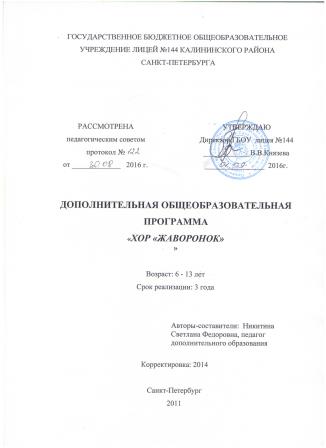 .СОДЕРЖАНИЕПояснительная записка  …………………………...……………………………..3Учебно-тематический план 1-го года обучения  .………………………………7Содержание программы1-го года обучения  ………………………………...…9Учебно-тематический план 2-го года обучения  .………………………….….12Содержание программы2-го года обучения  ……………………………….....14Учебно-тематический план 3-го года обучения  .………………………….….17Содержание программы 3-го года обучения  …………………………………19Методическое обеспечение…………………………………………………..…21Литература…………………………………………………………………….....25ПОЯСНИТЕЛЬНАЯ ЗАПИСКАХоровой класс занимает важное место в системе музыкального воспитания и образования. Систематические занятия хоровым пением формируют у учащихся вокальные навыки, вокальный слух; активизируют музыкальный слух; укрепляют музыкальную память; воспитывают эстетический вкус и чувство стиля; развивают творческие способности; воспитывают в учащихся дисциплину, ответственность, чувство коллективизма. Хоровое пение является одним из средств разностороннего развития учащихся: музыкально-творческого и личностного. Кроме этого, хоровое искусство имеет особую доступность для восприятия в силу синтеза слова и музыки; хоровое пение адекватно психолого-возрастным особенностям детей, в частности их стремлению к активным формам освоения искусства. Дополнительная образовательная программа «Жаворонок» является модифицированной программой.Направленность программы – художественная, уровень освоения – общекультурный. Актуальность. Программа призвана развивать вокальные способности, дать необходимые навыки по раскрытию голоса и реализовать творческий потенциал детей.Педагогическая целесообразность реализации данной программы. Музыкальное восприятие - неотъемлемая часть духовного восприятия личности человека, его нравственных устоев, интеллекта, развития эмоционального восприятия жизни и ее эстетической оценки.Цель программы: раскрытие творческого потенциала обучающихся, реализация познавательных и духовных потребностей, формирование и развитие музыкально-эстетического вкуса.Задачи программы1.Обучающие- сформировать основные вокально-хоровые элементы пения (певческие установки, дыхание, вокальную артикуляцию, звукообразование, чистоту интонации, ансамбль и т.п.);- работать над активизацией, укреплением и развитием певчего аппарата;- основные ансамблевые навыки: умение петь в ансамбле, многословного пения;- готовить обучающихся в концертной деятельности.2.Развивающие- развивать навыки ладо-гармонического слуха;- развивать качество музыкальной памяти;- развивать чувство метро-ритма;- разносторонне развивать качества ансамблевого слуха;- развивать чувство эмоционального восприятия музыки;- развивать навыки вокального мышления певца на базе накопления музыкально-слуховых представлений;- вырабатывать навык осмысленного и выразительного исполнения обучающимся музыкальных произведений;-накапливать у обучающихся комплекс исполнительного музыкального багажа на основе работы над  репертуаром и слушания музыки. 3. Воспитательные- приобщить к высоким образцам мировой музыкальной культуры;- воспитывать культуру вокального исполнительства;- воспитывать высокий музыкально-эстетический вкус;- воспитывать культуру межличностного общения;- воспитывать чувство эмоциональности, эмоционального восприятия мира;- развивать и воспитывать высоки нравственные качества личности.Условия реализации программыПрограмма рассчитана на 3 года обучения и  ориентирована на детей 6 -11 лет.Количество обучающихся в группах:1 год обучения – 15 чел.2 год обучения – 12 чел.3 год обучения – 10 чел.Условия приемаПринимаются все желающие, не имеющих медицинских противопоказаний.При приеме  проводится прослушивание, по результатам которого ребенок может быть принят на первый, второй или третий год обучения.Режим и формы работы: Занятия проводятся:1 год обучения – 72 часа в год (2 часа в неделю).2 год обучения – 144 часа в год (4 часа в неделю).3 год обучения – 216 часа в год (6 часов в неделю). В проведении занятий используются  индивидуальные и групповые формы работы.Ожидаемые результаты по окончанию освоения программы Основным образовательным результатом работы является умение детьми реализовать свои духовные, эстетические потребности, используя специфические знания, умения и навыки, полученные в процессе ансамблевой работы. Постоянный творческий рост, достигнутый в результате прохождения программы, а также сформировать представление о себе, как субъект творческой деятельности, способной к концертному выступлению, самоосознание себя как уникальной творческой личности.За время обучения в коллективе обучающиеся должны выучить за каждый год обучения около 13-15 произведений. Из них исполнить на концертах от 6до 8 произведений разных жанров и стилей.В результате обучения обучающиеся должны знать:- основы нотной грамоты;- особенности классической, современной и народной музыки,- известные произведения классических и современных композиторов.уметь:- петь в академической манере,- применять полученные знания, умения и навыки пения в жизни,- владеть основами многоголосного пения,- выбрать из многообразия  окружающей музыки лучшие образцы жанра для собственного музицирования,- понимать и исполнять на достаточно высоком эстетическом  и эмоциональном уровне произведения разных жанров, стилей и форм.Формы подведения итогов (способы проверки знаний).Проводится входной, промежуточный и итоговый контроль. Используются следующие методы диагностики: наблюдение, опрос, анализ образовательной деятельности обучающихся. Заполняются информационные карты результативности освоения обучающимися образовательной программы. Основным методом выявления результативности обучения является смотр - конкурс, удачное яркое или неудачное слабое выступление коллектива.Формой срезовых  результатов учебной деятельности обучающихся являются регулярные выступления ансамбля в течение учебного года (не менее 2-4х выступлений в год):Участие в тематических школьных концертах,Концерты, посвященные праздничным датам,Конкурсы, фестивали,Отчетный концерт.УЧЕБНО-ТЕМАТИЧЕСКИЙ ПЛАН1 год обученияСОДЕРЖАНИЕ ПРОГРАММЫ 1 ГОДА ОБУЧЕНИЯ1. КомплектованиеПрослушивание и набор групп2. Вводное занятие Теория.- инструкция по технике безопасности (правила охраны детского голоса),- разговор о дисциплине, правилах работы и обязанностях учеников.Беседа о роли музыки и песни в жизни человека.Практика. Организация коллектива к работе (знакомство, размещение, контроль за певчей постановкой корпуса при вокализации, раздача учебного материала). Деление детей на партии.3. Развитие вокальных навыков а) Работа по формированию качества вокального звука.Теория. Закрепление механизма «прикрытого» звука. Вопросы певческого дыхания и голосообразования.Практика. Упражнения на расширение вокального диапазона голоса, на достижение звуков высокой певческой форманты. Упражнения на осознание и работу мышц, помогающие правильному регулированию  певческого дыхания. Упражнение на освобождение мышц звукового канала. б) Физическое самосознание певчего процесса.Теория. Психологические аспекты певческого процесса. Физическое ощущение певческого процесса.Практика. Голос как средство выразить себя через звук. Упражнение на снятие психологических зажимов и барьеров. Снятие мышечных зажимов. Наработка нужных ощущений – приемы релаксации.4. Основы музыкальной грамотыТеория. Понятие о звуковысотности. Регистры и октавы. Нотный стан и скрипичный ключ. Восходящее и низходящее движение.Практика. Пение звуков различной высоты. Определение регистров на слух. Основы записи нот. 5. Образы сказочных героев через музыкуТеория. Рассказ о музыкальных средствах выразительности.Практика. Слушание музыки. Определение характеров героев. Образы добра и зла. 6. Работа над певческим репертуаром Теория. Работа над произведениями разных жанров и стилей.Знакомство с произведением:- прослушивание,- получение сведений об авторах и стиле,Практика.Конкретная работа над произведениями разных форм, жанров и стилей – народной песней, классическим произведением, произведениями современных авторов: - поэтапное  разучивание произведения- - разучивание мелодии по фразам,- работа с текстом,- работа над ансамблем: интонационным, ритмическим, дикционным, динамическим, тембровым.- поиск сценического воплощения музыкального материала. 7. Концертная деятельность Теория. Правила сценического этикета.Практика. Участие во всех мероприятиях школы: в календарных концертах года, смотрах художественной самодеятельности, отчетном концерте:- отчетные концерты в конце первого и второго полугодия;- концерт, посвященный снятию блокады Ленинграда;- концерт, посвященный Дню Победы,- районный смотр «Пою мое Отечество» и др. 8. Итоговое занятиеПрактика. Открытые занятия, отчетный концерт.Обучающиеся в конце 1–го года обучения должны знать начальные принципы певческого дыхания, звукообразования, основы нотной грамоты, правила гигиены голоса, основные правила сценического этикета; уметь пользоваться диафрагмальным дыханием, чисто интонировать в пределах октавы, воспроизводить простые ритмические группы.УЧЕБНО-ТЕМАТИЧЕСКИЙ ПЛАН2 ГОД ОБУЧЕНИЯСОДЕРЖАНИЕ ПРОГРАММЫ 2 ГОДА ОБУЧЕНИЯ1. Вводное занятие Теория.- инструкция по технике безопасности (правила охраны детского голоса),- разговор о дисциплине, правилах работы и обязанностях учеников.Беседа «Россия  - певческая страна»Практика. Организация коллектива к работе (размещение, контроль за певчей постановкой корпуса при вокализации, раздача учебного материала). Деление детей на партии.Повторение разученного репертуара в первый год обучения.2. Совершенствование и усложнение ранее полученных вокально-ансамблевых навыковРабота на выравнивание голоса на всем диапазоне. Теория. Развитие вокального, мелодического и гармонического слуха. Слуховой контроль над интонированием. Самоконтроль по выполнению комплекса вокальных упражнений. Практика. Комплекс упражнений на сглаживание регистров. Работа парами и группами.Развитие акустических свойств звука.Теория. Основные качества певческого звука: сочность, звучность, полетность, объем, плотность, округлость и сила. Повторение понятий: Тембр голоса, диапазон.Практика. Комплекс упражнений для выравнивания регистров
(Емельянов В.В.)Упражнение на расширение диапазона. Упражнение на выравнивание гласных на всем диапазоне.Перенос полученных навыков на музыкальный материал и отработка их на репертуарных произведениях.3. Музыкальная грамота.Теория. Повторение: Понятие звуковысотности. Регистры и октавы. Нотный стан и скрипичный ключ. Восходящее и низходящее движение.Ритмические группы. Басовый ключ.Практика. Умение определять высоту звуков в пределах одной октавы. Воспроизведение ритмических групп хлопками. Умение определять записывать ноты в басовом ключе.4. Музыка и театрТеория. Рассказ о музыкальных средствах выразительности через образы героев музыкальных спектаклей.Практика. Сказочные герои в операх русских компазиторов. Прослушивание музыкальных фрагментов. Определение характера персонажа. 5. Работа над репертуаромТеория. Народная песня. Беседа о неразрывности поэтического слова и музыки. Разговор о средствах музыкальной выразительности в народной песне, стилевых особенностей жанра.Практика. Работа над народной песней, произведениями классиков и современных авторов.6. Концертная деятельность Практика. Участие во всех мероприятиях школы: в календарных концертах года, смотрах художественной самодеятельности, отчетном концерте:- отчетные концерты в конце первого и второго полугодия;- концерт, посвященный снятию блокады Ленинграда;- концерт, посвященный Дню Победы,- районный смотр «Пою мое Отечество» и др. 7. Итоговое занятиеПрактика. Открытые занятия, отчетный концерт.Обучающиеся в конце 2–го года обучения должны знать основные характеристики певческого голоса, понятия “регистры”, “резонаторы”, “кантилена”, “тембр”, иметь представление о творчестве наиболее значимых композиторов-авторов разучиваемых произведений; уметь контролировать чистоту интонирования, качество певческого звука,  исполнить по нотам простейшую мелодию, проанализировать музыкальное произведение.УЧЕБНО-ТЕМАТИЧЕСКИЙ ПЛАН3 год обученияСОДЕРЖАНИЕ ПРОГРАММЫ 3 ГОДА ОБУЧЕНИЯ1. Вводное занятие Теория.- инструкция по технике безопасности (правила охраны детского голоса),- разговор о дисциплине, правилах работы и обязанностях учеников.Практика. Организация коллектива к работе (размещение, контроль за певчей постановкой корпуса при вокализации, раздача учебного материала). Деление детей на партии.Игра «Ты откуда музыка?»2. Вокально-хоровая работа Закрепление и свободное использование всех полученных знаний, умений и навыков.Дальнейшая работа над техническими возможностями голоса.Теория. Разбор новых учебных упражнений, раскрытие их образной и практической роли в музыкально-певческом  и художественном использовании. Понятие ощущения «широты глотки». Практика: Работа над расширением диапазона голоса. Работа над техническими возможностями голоса. Укрепление дыхательной функции в пении.Отработка комплекса упражнений по устранению психофизических барьеров, мышечных зажимов, мешающих освобождению голоса.Развитие вокально-гармонического слуха:- формирование устойчивой координации между слухом и голосом,- работа над навыком пения a capella.- закрепление навыков 3-хголосия3. Работа над репертуаром Теория. Анализ произведений разных жанров и стилей.Знакомство с произведением:- прослушивание, эмоциональный отклик,-получение сведений об авторах и стиле (возможна подготовка самостоятельного реферата).Практика: Поэтапное разучивание произведения подразумевает работу над: текстом, фразировкой, кадансами. ясностью строя в многоголосии.ровном, широком дыхании.художественны образом.осмысленностью и эмоциональностью исполнения.4. Концертная деятельность Практика. Участие во всех мероприятиях школы: в календарных концертах года, смотрах художественной самодеятельности, отчетном концерте:- отчетные концерты в конце первого и второго полугодия;- концерт, посвященный снятию блокады Ленинграда;- концерт, посвященный Дню Победы,- районный смотр «Пою мое Отечество» и др. 5. Итоговое занятиеТеория. Беседа о сценическом поведении и культуре отношений между участниками коллектива, о художественном образе песни и его воплощении на сцене.Практика. Контрольное прослушивание, открытые занятия, отчетный концерт.Обучающиеся в конце 3–го года обучения должны знать понятия “регистровый порог”, “широкое певческое дыхание”,  основные правила нотной записи, творчество наиболее значимых композиторов-авторов исполняемых произведений, основные критерии оценки исполнения вокального произведения; уметь произвольно управлять регистрами, петь а‘капелла, записать нотами простую мелодию, проанализировать качество исполнения музыкального произведения.МЕТОДИЧЕСКОЕ ОБЕСПЕЧЕНИЕ ОБРАЗОВАТЕЛЬНОЙ ПРОГРАММЫПрограмма предполагает реализацию следующих принципов.Принцип всестороннего развития. Обучение пению не должно замыкаться только на привитии певческих навыков и развитии голоса. Следует решать задачи воспитания и общего развития детей. Общение с музыкальным искусством- мощный воспитательный и развивающий фактор, и в процессе обучения важен подбор содержательного, высокохудожественного репертуара, духовно возвышающего и обогащающего каждого воспитанника.Принцип сознательности. Предполагает формирование сознательного отношения к певческой деятельности, сознательного освоения знаний, умений и навыков в пении. Задача педагога - научить ребёнка сознательно контролировать собственное звучание, определять его достоинства и недостатки.Принцип посильной трудности. Продолжительность первых занятий будет зависеть от концентрации внимания ребёнка. В то же время, воспитанник должен осознавать, что пение - это труд, что усидчивость и воля являются гарантией успеха в творческой деятельности.Принцип систематичности и последовательности  проявляется в постепенном усложнении певческого репертуара и вокальных упражнений.Принцип единства художественного и технического развития голоса. Задача технического развития голоса должна быть полностью подчинена художественным целям.Основные методы и приёмы, используемые на занятиях хораКонцентрический метод, основоположником которого является русский композитор и вокальный педагог М.И. Глинка. На первом  этапе обучения начинать вокальную работу целесообразнее с более простых способов звукообразования: с натуральных регистров, при этом не допускать напряжения в голосе, усталости, силу голоса соизмерять с индивидуальными и возрастными возможностями ребёнка.Объяснительно-иллюстративный метод включает в себя традиционные методы: объяснение и показ профессионального вокально-хорового звучания. Показ звучания даёт возможность использовать природную способность детей к подражанию и вести вокальное обучение естественным путём.Фонетический метод - специальный метод вокального обучения, выраженный в воздействии фонем на звучание певческого голоса и работу голосового аппарата. При пении необходимо каждому ученику добиваться лёгкости, полётности, звонкости звучания, вырабатывать кантилену глухих согласных, не допуская при этом мышечных зажимов и напряжений.Игровой метод, в процессе вокально - хорового обучения используются звуковые игры, направленные на развитие дыхания с участием голосового аппарата.Метод наблюдений.Метод упражнений, на уроках необходимо сочетать пассивные и активные методы обучения (пение, прослушивание музыки, объяснение техники вокально - хорового исполнения, показ голосом и на инструменте).Основные формы работы с детьми в хоре (хоровом ансамбле):каждый участник хора (хорового ансамбля) проходит не менее двух раз в год прослушивание с целью отслеживания динамики музыкального развития и выявления проблемных моментов (слуховые или интонационные трудности и др.) для оказания своевременной помощи.Теоретические знания проверяются в форме собеседования, а проверка практических умений – на музыкально-слуховых упражнениях и на музыкальных фрагментах разучиваемых произведений.В каждой из групп работа ведется с учетом их возрастных особенностей.Формы работы на занятии:Беседа,Игра:«Угадай мелодию», «Эхо», «Живые ноты»; Танцуй и пой вместе со мной (прима, секунда)
Отгадай Что услышал я в лесу? (образ и интервал) Пой вместе со мной (прима, секунда в песнях) Дирижируй хором Дирижируй оркестром
Загадай Что услышал ты в лесу На что похожа музыка Сочини свою музыку Сочини песенкуПрослушивание сказок о музыке:«Как мальчик познакомился с нотками»«Как нотки научились петь»«Радужная песенка» ВикторинаМузыкальные мультфильмы: «Бременские музыканты»,«Мойдодыр»,«ДоРеМи»- мультфильм про ноты;6.концерт, фестиваль, конкурс.Данные формы работы обусловлены развитием интереса к вокально-хоровому творчеству у детей. Особенно это необходимо в репетиционный период, в который от каждого ребенка требуется максимальная сосредоточенность и слуховой контроль над певческим строем в хоре (хоровом ансамбле).Участие в концертах, фестивалях, конкурсах необходимо для профессионального роста детского коллектива и объективной оценки его возможностей.Одним из обязательных условий гармоничного развития обучающихся является формирование у каждого ученика установки на сохранение здоровья и здорового образа жизни. Для этого на занятиях применяются звуковые игры, дыхательная и артикуляционная гимнастика:Упражнения для правильной осанки, упражнения для стопУпражнения для крупных мышц (второй комплекс упражнений)Хватательные движения (упражнения)  Упражнения для пальцев рук.Дидактический материал, необходимый для реализации программыВ работе с хором необходимы: хоровая хрестоматия, фонохрестоматия, музыкальная энциклопедия, вокально-хоровой словарь, нотные таблицы, схемы, портреты композиторов ВЫБОР РЕПЕРТУАРАРепертуар, как совокупность произведений исполняемых хором, составляет основу всей его деятельности, способствует развитию художественной активности участников коллектива, находится в непосредственной связи с различными формами и этапами работы хора, будь то репетиция или концерт, начало или вершина его творческого пути.Репертуар влияет на весь учебно - воспитательный процесс, на его базе накапливаются музыкально - теоретические знания, вырабатываются вокально - хоровые навыки. Он содействует воспитанию эстетического вкуса, формированию художественных взглядов и представлений детей. В «репертуарной политике», как в зеркале, отражаются взгляды руководителя на его понимание хорового искусства, что в конечном итоге определяет художественно - исполнительское лицо детского коллектива.Выбор репертуара- это не одномоментный акт, это длительный процесс, органично входящий в повседневную деятельность хормейстера и требующий от него многих знаний и умений. Например, нужно знать законы восприятия детьми тех или иных музыкальных произведений, как по отдельности, так и в их взаимосвязях и сочетаниях. Нужно уметь моделировать для каждого занятия и выступления всё новые «комплексы» музыкального материала. Знать закономерности музыкально - певческого развития детей и уметь предугадать динамику этого развития под влиянием отобранного репертуара. Нужно уметь гибко реагировать в учебно- воспитательном плане на новые веяния в современной музыкальной жизни. Имеют значение и принципиальные методические установки дирижёра, а также умение видеть возможности их творческой реализации на том или ином музыкальном произведении (Приложение).Кадровый состав и материально-технические условия для реализации программыВ работе с детским хоровым коллективом необходимы: педагог-хормейстер и концертмейстер.Для успешной деятельности требуются: кабинет или актовый зал (хорошо освещенный и проветриваемый), фортепиано, музыкальный центр, набор детских музыкальных инструментов, доска.СПИСОК ЛИТЕРАТУРЫЛИТЕРАТУРА ДЛЯ ПЕДАГОГААверина Н.В. Методика. - М. : Дека-ВС, 2008Аверина Н.В. С чего начинается детский хор. – М. :Дека-ВС, 2008Аверина Н.В. Продолжаем учиться. – М. :Дека-ВС, 2008Емельянов В.В. Развитие голоса. Координация и тренинг. - М. : Лань, 2003.Морозов  В.П. Искусство резонансного пения. - М. :Институт психологии РАН, 2008Песни и хоры. Библиотека детского хормейстера. Учебно-методическое пособие – сост. М. И. Славкин. - М., 1999.  Поёт детская хоровая студия «Веснянка». Сост. Л. П. Дуганова, Л. В. Алдакова. - М., 2002.Работа с детским хором. Сборник статей под ред. В. Г. Соколова. - М., 1981.Струве Г. А. Хоровое сольфеджио. - М., 1988.Струве Г. А. Учебно-воспитательная работа в детских и юношеских хоровых коллективах. - М., 1985.Струве Г. А. Школьный хор. - М., 1981.Теория и практика хорового исполнительства. Певческое развитие ребёнка. Методические материалы – сост. И. В. Калиш. - М., 1999.ЛИТЕРАТУРА ДЛЯ ОБУЧАЮЩИХСЯЧернышов А. Абрия-Кадабрия. Сборник детских песен (+ CD). – М. : Феникс. 2010Лопатина Л.. Скребцова М. Волшебный мир музыки - М: Амрита-Русь. 2009http://www.muz-urok.ru/http://www.youtube.com/watch?v=UY03IPCYqJo&feature=relatedПриложениеПримерный репертуар хора 1 года обучения:Дождик; обр. В. Кирюшина;Котик; обр. В. Кирюшина;Дон-дон; обр. В. Кирюшина;Скок, скок, поскок; обр. Ю. Тихоновой;Ворон; обр. Е. Тиличеевой;Колыбельная; обр. Ю. Слонова;Петушок; обр. Ю. Слонова;Маки, маковочки; обр. А. Гречанинова;Вставала ранёшенько; обр. А. Гречанинова;Во сыром бору тропина; обр. А. Лядова;Выйди, выйди, солнышко (украинская); обр. Л. Ревуцкого;Чудак (чешская); обр. В. Блага;Два кота (польская); обр. В. Сибирского;Здравствуй, праздник! (болгарская); обр. И. Арсеева;Плясовая (венгерская); обр. Т. Попатенко;Кто пасётся у ручья? (болгарская); обр. И. Арсеева;Сел комарик на дубочек (белорусская); обр. С. Полонского;Вы, ангелы, к нам летите скорей (немецкая); обр. Ю Тихоновой;Братец Яков (французская); обр. Ан. Александрова;Пастушья песня (французкая); обр. А. Колэ;Муз. Я.Дубравина, сл. В.Суслова. Задорные чижи. Муз.И.С.Бах. сл.За рекою старый дом.Муз.Л.Бетховена.  Сурок. Муз.Л.Бетховена.Малиновка.Муз.Д. Гершвина. Хлопай в такт.Муз.Я.Дубравина, сл.В.Суслова.  Ты  откуда, музыка?Муз.Иорданского. Песенка про чибиса.Муз.Д. Кабалевского, сл.М.Пришелец.Наш край.Муз.Р. Роджерс. До, ре, ми.Рождественская песня; С. Панченко;Белый снег; И. Арсеев;Хорошая зима; Е. Туманян;Котёнок и щенок; Т. Попатенко;Ёлочка; Л. Бекман;Подснежник; М. ИорданскийПримерный репертуар хора 2 года обучения:Весёлые гуси (украинская); обр. М. Красева;Где ты, колечко (греческая); обр. М. Рейниш;Гусята (немецкая); обр. Т. Попатенко;Времена года (немецкая); обр. Т. Попатенко;Пусть делают все так, как я (английская); обр. А. Долуханяна;Дед Макдональд (американская); обр. Т. Весселса;Четыре ветра (английская); обр. А. Долуханяна;Кадэ Руссель (французская); обр. Ж. Векерлена;Любопытный дрозд (польская); обр. Ю. Блинова;Журавель (украинская); обр. Ю. Слонова;У меня пропал гусак (венгерская); обр. Т. Попатенко;Путаница (немецкая); обр. Ан. Александрова;Колыбельная (украинская); обр. Гр. Лобачёва;Кукушка (эстонская); обр. В. Модель;Кукушка (французская); обр. Ан. Александрова;На Авиньонском мосту (французская); обр. Ан. Александрова;Чудо-ярмарка (болгарская); обр. И. Арсеева;Соловей и лягушка (немецкая); обр. В. Модель;Родные просторы (американская); обр. Т. Весселса;Шесть подарков (английская); обр. Н. Ллойда;Муз. Я.Дубравина, сл. В.Суслова. Задорные чижи. Муз.И.С.Бах. сл.За рекою старый дом.Муз.Л.Бетховена.  Сурок. Муз.Л.Бетховена.Малиновка.Муз.Д. Гершвина. Хлопай в такт.Муз.Я.Дубравина, сл.В.Суслова.  Ты  откуда, музыка?Муз.Иорданского. Песенка про чибиса.Муз.Д. Кабалевского, сл.М.Пришелец.Наш край.Муз.Р. Роджерс. До, ре, ми.Примерный репертуар хора 3 года обученияНемецкая нар. песня «Моя шляпа»; Рус. текст Н. Муз. В. Калинникова, сл. нар. «Лихие наездники» (канон);Гречанинова, сл. В. Брюсова «Ночь»;Муз. Е. Подгайца, сл. Вл. Степанова «Происшествие»;Муз. Е. Адлера, сл. М. Карема, рус. текст М. Кудинова «На мельнице жил кот»;Муз. Н. Тульчинской, сл. Ю. Кушака «Муравьиный фонарщик»;Муз. Р. Бойко, сл. С. Есенина «Утро»;Муз. Ф. Шуберта, сл. В. Мюллера, рус. текст И. Тюменева, обр. для хора Г. Саймона «В путь»;Муз. Ф. Мендельсона, рус. текст Н. Авериной «Осенняя песня»;Р.Н.П., обр. В. Локтева «Ой, по-над Волгой»;Р.Н.П., обр. А. Гречанинова «Маки, маковочки»;Р.Н.П., обр. М. Красева «Ай, Дунай ли, мой Дунай»;Муз. А. Копленда, рус. текст Эм. Александровой «Кота я купил»;И.С. Бах, рус. текст Е. Нестеренко «В вечерний час»;И.С. Бах «Солнечным светом земля согрета»;Р.Н.П. «В хороводе» обр. Д. Янчкова;Латышская нар. песня «Петушок» обр. неизв. автора;Украинская нар. песня «Веснянка» обр. А. Луканина;Литовская нар. песня «Петушки» обр. неизв. автора;Белорусская нар. песня «Реченька» обр. Свешникова;Укр. нар. пес. «Ой, зелёная ты дубравушка» обр. В. Соколова;Болг. нар. пес. «Вышел как-то поздно я во двор» обр. неизв. автора;Груз. нар. песня «Мчит Арагви вдаль» обр. Г. Чхиквадзе;Нем. нар. пес. «Прощай, зелёный лес» обр. В. Попова.№ТемаКоличество часовКоличество часовКоличество часовКоличество часовКоличество часов№Темавсеговсеготеориятеорияпрактика1Комплектование42Вводное занятие.211113Развитие вокальных навыков:а) работа по формированию качества вокального звука.б) физическое самосознание певчего процесса. 144410104Основы музыкальной грамоты933665Образы сказочных героев через музыку422226Работа над певчим репертуаром194415157Концертная деятельность162214148Итоговое занятие.444ИТОГО7216165252№п/пТемаКоличество часовКоличество часовКоличество часов№п/пТемавсеготеорияпрактика1Вводное2112Совершенствование и усложнение ранее поученных вокально-ансамблевых навыков347273Музыкальная грамота10464Музыка и театр10465Работа над репертуаром.6820486Концертная деятельность16167Итоговое занятие.422ИТОГО14438106№ТемаКоличество часовКоличество часовКоличество часов№ТемавсеготеорияпрактикаВводное2111.Вокально-хоровая работа7220522.Работа надрепертуаром11640763.Концертная деятельность 18184.Итоговое занятие.8-8ИТОГО21661155